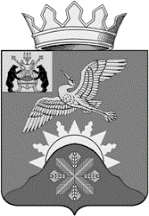 Российская ФедерацияНовгородская   область Администрация   Батецкого МУНИЦИПАЛЬНОГО  района КОМИТЕТ  образования   приказот    17.08.2020        	          №  101   п. БатецкийОб утверждении Положенияо районном методическом объединении учителей и других педагогических работников В целях координации методической деятельности и создания единого информационно-педагогического пространства Батецкого муниципального районаПРИКАЗЫВАЮ: Утвердить:Положение о районном методическом объединении учителей и других педагогических работников (Приложение 1);Перечень районных методических объединений учителей и других педагогических работников (Приложение 2);Состав руководителей районных методических объединений учителей и других педагогических работников (Приложение 3).Признать утратившим силу приказ   Комитета образования от 04.10.2010 № 201.Контроль за выполнением распоряжения оставляю за собой.Приложение 1	     УТВЕРЖДЕНО                                                                                                                            приказом Комитета образования Администрации Батецкого муниципального районаот 17.08.2020       №101  ПОЛОЖЕНИЕо районном методическом объединении учителей и других педагогических работниковОбщие положенияНастоящее Положение определяет  и регулирует деятельность  районныхметодических объединений (РМО) учителей и других педагогических работников.Районное методическое объединение учителей и других педагогическихработников является профессионально-общественным объединением районной системы образования, осуществляющим организационную, координационную, экспертную и научно-методическую работу по родственным (одноименным) дисциплинам и направлениям.При планировании и организации своей деятельности РМОруководствуется Федеральным законом «Об образовании в Российской Федерации»  от 29.12.2012 г. №273-ФЗ, постановлениями, приказами, методическими рекомендациями Министерства просвещения РФ, Министерства образования Новгородской области, Комитета образования Администрации Батецкого муниципального района.Руководство РМО учителей и других педагогических работниковосуществляет Комитет образования Администрации Батецкого муниципального района.Цель и задачи деятельности РМОРМО создается с целью повышения роли общественного участия в управлении процессами развития районной системы образования, становления современной системы управления качеством образования.Основные задачи РМО:- создание условий для профессионального развития учителей и других педагогических работников;-  обеспечение консультативно-экспертной поддержки в реализации задач по  повышению качества предметного образования в Батецком районе;- координация деятельности учителей и других педагогических работников по обобщению и распространению (диссеминации) опыта инновационной педагогической деятельности в районной системе образования (в том числе опыта методических объединений по координации, организации взаимодействия по проектированию и реализации моделей, форм диссеминации, опыта сетевого взаимодействия, использования сетевых ресурсов);- организация и проведение муниципальных олимпиад, конкурсов, смотров;-организация работы по формированию позитивного отношения профессионального педагогического сообщества к новым направлениям образовательной политики.Компетенция (полномочия и функции) Районные методические объединения учителей и других педагогических работников.Оказывают консультативную помощь по вопросам научно-методическогообеспечения процессов развития районной системы образования.Разрабатывают методические рекомендации по актуальным проблемам районной системы образования.Организуют работу по обобщению и распространению (диссеминации)инновационного педагогического опыта, опыта диссеминации, сетевого взаимодействия, использования сетевых ресурсов.Участвуют в профессионально-общественной экспертизе учебно-методического обеспечения образовательного процесса и профессиональной деятельности педагогов районной системы образования.Координируют работу по формированию позитивного отношения профессионального сообщества к процессам развития системы образования района.ПраваРМО имеют право:       4.1.Вносить предложения по совершенствованию деятельности      управленческих и методических служб всех уровней.      4.2. Участвовать в проведении конкурсов профессионального мастерства и      методической работы.      4.3.Участвовать в профессионально-общественной экспертизе      профессиональной деятельности педагогов района в ходе профессиональных      конкурсов и аттестации педагогов на заявленные квалификационные  категории.     4.4. Представлять ходатайства в конкурсную комиссию о допуске педагогов к      участию в конкурсе лучших учителей для денежного поощрения за высокое     профессиональное мастерство и значительный вклад в развитие образования.     4.5. Ходатайствовать перед Комитетом образования Администрации Батецкого      муниципального района о поощрении наиболее активных и результативно работающих участников РМО.     4.6. Осуществлять методическое консультирование педагогов района по актуальным вопросам образовательной практики.      5.Ответственность      5.1. РМО несет ответственность за:- результативность, качество и своевременность выполнения возложенных на него функций, предусмотренных настоящим Положением;- качественное проведение каждого мероприятия в соответствии с планом работы;- качество разработанных материалов и внедрение их в практику.     5.2.  РМО ведется следующая документация:- план работы РМО на учебный год;- анализ работы РМО за учебный год;- протоколы заседаний РМО за учебный год.Состав и порядок формирования РМОВ состав РМО педагогов входят учителя и преподаватели общеобразовательных дисциплин.РМО создаются и ликвидируются на основании приказа Комитета образования Администрации Батецкого муниципального района.Количество методических объединений определяется исходя из необходимости комплексного решения поставленных задач перед системой образования Батецкого муниципального района.Руководители РМО назначаются приказом Комитета образования Администрации Батецкого муниципального района.Организация деятельности РМОДеятельность РМО осуществляется в соответствии  с годовым планом работы.Заседания РМО проводятся под председательством руководителя (с ведением протокола) не реже 4 раз в учебный год.По окончании учебного года РМО проводят анализ своей деятельности и представляют его в Комитет образования Администрации Батецкого муниципального района.                                                                                                                                   Приложение 2	     УТВЕРЖДЕНО                                                                                                                            приказом Комитета образования Администрации Батецкого муниципального районаот 17.08.2020      №  101Перечень районных методических объединений учителей и других педагогических работников1. Методическое объединение учителей физики, математики, информатики и астрономии;           2. Методическое объединение учителей биологии, географии, химии;          3. Методическое объединение учителей русского языка,  литературы и мировой художественной культуры;          4.Методическое объединение учителей основ безопасности жизнедеятельности и физической культуры;5.Методическое объединение учителей технологии и изобразительного искусства;           6.Методическое объединение учителей немецкого языка;7. Методическое объединение учителей начальных классов;8.Методическое объединение руководителей и воспитателей дошкольных образовательных учреждений;9.Методическое объединение заместителей директоров по воспитательной работе, социальных педагогов и классных руководителей.                                                                                                                                              Приложение 3	     УТВЕРЖДЕНО                                                                                                                            приказом Комитета образования Администрации Батецкого муниципального районаот  17.08.2020     № 101 Состав руководителей районных методических объединений1.Учителей физики, математики, информатики - Логунова Лариса Владимировна, учитель математики и физики МАОУ «Средняя школа п. Батецкий».        2. Учителей биологии, географии, химии – Семёнова  Елена Петровна, учитель биологии МАОУ «Основная школа д. Новое Овсино».   3. Учителей русского языка, литературы и мировой художественной культуры – Гребнева Елена Викторовна, учитель русского языка и литературы МАОУ «Средняя школа п. Батецкий».  4. Учителей технологии и изобразительного искусства – Иванова Людмила Владимировна, учитель изобразительного искусства МАОУ «Основная школа д. Новое Овсино».  5. Учителей немецкого языка – Степанова Галина Юрьевна, учитель немецкого языка МАОУ «Средняя школа п. Батецкий».       6. Учителей основ безопасности жизнедеятельности и физической культуры -  Семенов  Андрей Николаевич, учитель физической культуры МАОУ «Средняя школа п. Батецкий».        7. Учителей начальных классов – Васильева Татьяна Николаевна, учитель начальных классов МАОУ «Средняя школа п. Батецкий».         8. Руководителей и воспитателей дошкольных образовательных учреждений – Прокофьева Ольга Евгеньевна, воспитатель МАДОУ «Детский сад п. Батецкий».       9. Заместителей директоров по воспитательной работе, социальных педагогов и классных руководителей – Гук Екатерина  Яковлевна, социальный педагог МАОУ «Средняя школа д. Мойка.